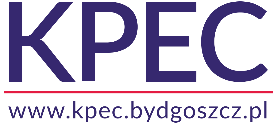 FORMULARZ OFERTY CENOWEJKomunalne Przedsiębiorstwo Energetyki Cieplnej Spółka z o.o.Dział Zakupów i Gospodarki Materiałowejul. Ks. J. Schulza 585-315, BYDGOSZCZ52 30-45-200 fax 52 30-45-292e-mail: zaopatrzenie@kpec.bydgoszcz.plNazwa Wykonawcy/imię i nazwisko: ..............................................................................................................................................................................................................................................Adres Wykonawcy/adres zamieszkania: ulica ................................................... nr domu .........kod ..................... miejscowość ...........................................................W odpowiedzi na Zaproszenie składamy ofertę na niżej wymienione materiały:Termin gwarancji na oferowane materiały					…………............. m-cy.Oferowany termin płatności							…………............. dni.Deklarowany termin realizacji zamówienia					…………............. dni.Oświadczamy, że jesteśmy związani naszą ofertą przez			…..…..………….. dni.*)*) Bieg terminu rozpoczyna się wraz z upływem terminu składania ofert.   Zamawiający oczekuje, że termin związania ofertą wyniesie min 6 miesiące.Nazwa producenta proponowanych materiałów	………….………………………………………… ……………………………………………………………………………………………..…………………Dostarczę nieodpłatnie zamówiony towar do mag. KPEC 					tak/nieDo oferty dołączam prospekty, katalogi, aprobaty techniczne, deklaracje zgodności,
 atesty proponowanych materiałów.								tak/niePosiadamy wdrożony System Zarządzania Jakością ISO.					tak/nieImię i nazwisko osoby do kontaktów wraz z nr telefonów i adresem poczty e-mail.– ……………………………………………………………………………………………………………– ……………………………………………………………………………………………………………– ……………………………………………………………………………………………………………Wyrażamy zgodę na przeprowadzenie wszelkich badań mających na celu sprawdzenie oświadczeń, dokumentów i przedłożonych informacji oraz wyjaśnień finansowych i technicznych, przez  Zamawiającego lub  jego upoważnionych przedstawicieli.Wypełniłem/-liśmy obowiązki informacyjne przewidziane w art. 13 lub art. 14 rozporządzenia Parlamentu Europejskiego i Rady (UE) 2016/679 z dnia 27 kwietnia 2016 r. w sprawie ochrony osób fizycznych w związku z przetwarzaniem danych osobowych i w sprawie swobodnego przepływu takich danych oraz uchylenia dyrektywy 95/46/WE (ogólne rozporządzenie o ochronie danych) (Dz. Urz. UE L 119 z 04.05.2016 str. 1) „RODO” wobec osób fizycznych, od których dane osobowe bezpośrednio lub pośrednio pozyskał w celu ubiegania się o udzielenie zamówienia publicznego w niniejszym postepowaniu.Wyrażam/-my zgodę na przetwarzanie przez Komunalne Przedsiębiorstwo Energetyki Cieplnej Sp. z o.o. w Bydgoszczy moich/naszych danych osobowych (imię i nazwisko, tytuł naukowy, adres zamieszkania, adres e-mail i nr telefonu oraz danych dla celów podatkowych i ZUS – w przypadku bezpośrednich rozliczeń) dla celów przeprowadzenia niniejszego postępowania, zgodnie z ustawą z dnia 10 maja 2018 r. o ochronie danych osobowych (Dz. U. z 2018, poz. 1000) oraz rozporządzenia Parlamentu Europejskiego i Rady (UE) 2016/679 z 27 kwietnia 2016 r. w sprawie ochrony osób fizycznych w związku z przetwarzaniem danych osobowych i w sprawie swobodnego przepływu takich danych oraz uchylenia dyrektywy 95/46/WE (ogólne rozporządzenie o ochronię danych osobowych) (Dz. U. UE L119 z 04.05.2016 str. 1)tel.: ..........................................e-mail: ..........................................................REGON:................................NIP: ................................LpNazwa materiałuJmCena nettoParametry techniczneProducent1Regulator  AVTB Dn 15 zakres 30-100, z końcówkami do wspawaniaszt.2Regulator  AVTB Dn 20 zakres 30-100, z końcówkami do wspawaniaszt.3Regulator  AVTB Dn 25 zakres 30-100, z końcówkami do wspawaniaszt.4Regulator AVPB Dn 15 1.6kvs, 0.2-1.0 bar z końcówkami do wspawania PN 25szt.5Regulator AVPB Dn 20 6,3kvs, 0.2-1.0 bar z końcówkami do wspawania PN 25szt.6Regulator AVPB Dn 25 8,0kvs, 0.2-1.0 bar z końcówkami do wspawania PN 25szt.7Regulator AVPB Dn 32 12,5kvs, 0.2-1.0 bar z końcówkami do wspawania PN 25szt.8Rurka impulsowa miedziana AV DN 6 3/8" 1,5M 003H6853szt.9Siłownik AME 33 24Vszt.10Siłownik AMV 13 230Vszt.11Siłownik AMV 20 230Vszt.12Siłownik AMV 33 230Vszt.13Siłownik AMV 435 230Vszt.14Końcówki do wspawania Dn 15 003H6908kpl.15Końcówki do wspawania Dn 20 003H6909kpl.16Końcówki do wspawania Dn 25 003H6910kpl.17Końcówki do wspawania Dn 32 003H6911kpl.18Zawór regulacyjny VB2 Dn 15 4,0kvsszt.19Zawór regulacyjny VB2 Dn 20 6,3kvsszt.20Zawór regulacyjny VB2 Dn 25 10kvsszt.21Zawór regulacyjny VB2 Dn 32 16kvsszt.22Zawór regulacyjny VM2 Dn 15 1,6kvsszt.23Zawór regulacyjny VM2 Dn 20 4.0kvsszt.24Zawór regulacyjny VM2 Dn 25 6.3kvsszt.25Zawór regulacyjny VM2 Dn 32 10kvsszt.26Zawór regulacyjny VS2 Dn 20 2.5kvsszt.27Zawór regulacyjny VS2 Dn 25 4.0kvsszt.Dnia ..................................................................(pieczęć i podpis Wykonawcy)